Robert Molinar White (1945 - 2014)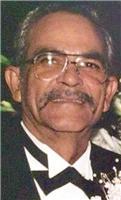 ODESSA Robert Molinar White, 68, of Odessa, TX, passed away at his residence on Wednesday April 2, 2014 surrounded by his loving family and dearest friends. Robert was born October 12, 1945 in Alpine, TX to Arturo and Carolina Molinar White. He is preceded in death byhis lovely wife, Mary White; his parents, Arturo and Carolina White; and his brother, Arturo White Jr. He is survived by 16 Grandchildren, 14 Great-Grandchildren and a host of extended family and friends that he held very close to his heart.
Robert was a God Loving Christian man miraculously touched and healed by the Lord many times. He was also "the renowned residential painting contractor" of Odessa TX since the 1970's as recognized by the editors of the 1978 Oil and Business Review. However, to all of his friends and family, he was known and cherished for his "BIG HEART". He was a compassionate, encouraging, inspiring, reassuring, promising, providing, insightful, helpful soul always willing to serve and love his neighbor. Mr. White from all perspectives leaves an imprint on many hearts and will be greatly missed. We the White Family, as would our father Robert, would be honored for all of those who mourn him to hold onto God's Promise in Matthew 5:4, "BLESSED ARE THEY THAT MOURN: FOR THEY SHALL BE COMFORTED". Open visitation hours will be held Today: Sunday, April 6, 2014 from 1pm-9pm at Odessa Funeral Home Chapel. The Funeral service will commence at 10am, Monday, April 7, 2014 at Odessa Funeral Home Chapel with Rev. Marcos Zuniga officiating. Burial to follow at Ector County Cemetery RoseHill Section. Pall Bearers will be: Anthony White, Isaiah White, Thomas Gomez, Pete Munoz, Mike Castillo, Joe Angel Olivas, Daniel Olivas & Javier MunozThe White Family thanks all of you for your prayers, florals, food offerings and especially your presence with us during this difficult time. May the Lord abundantly bless you and keep you. Services by Odessa Funeral Home
Published in Odessa American on Apr. 6, 2014 http://www.legacy.com/obituaries/oaoa/obituary-print.aspx?n=robert-molinar-white&pid=170509796his sons and their spouses: Robert White Jr., Glenn Edward White (Melina), Joe Eric White (Venice), and Jeremy Scott White all of Odessa; his daughters and their spouses: Carolina White-Gomez (Thomas) of San Antonio, Dorothy White (Frank Crowder) of Odessa, and JoAnn White-Velasquez (Ruben) of Midland; his Brothers and their spouses: Johnny White (Connie) of Alpine, TX, Ector White of El Paso, TX; his sisters and their spouses: Delfina Gardea (Martin) of Odessa, TX, Delia White of Terlingua, TX; 